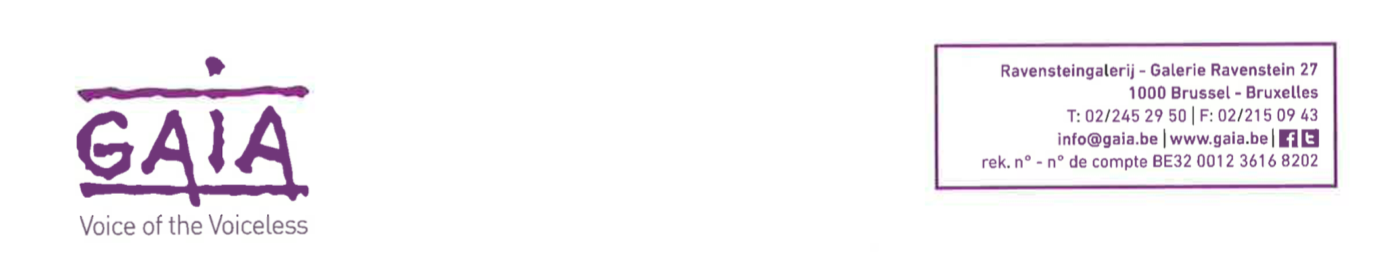 Modelreglement GAIA: hond op kantoorInleiding[invoeren naam bedrijf] hoopt dat u tevreden bent dat u uw hond mee naar het werk kan nemen. Gelieve dit voorrecht op verantwoordelijke wijze in te vullen door dit reglement na te leven. BeleidAlgemeen beleid[invoeren naam bedrijf] heeft een beleid geformuleerd waarbij 3 doelstellingen worden nagestreefd, nl.:Het verzekeren van de gezondheid en veiligheid van de werknemers, waarvoor zij verantwoordelijk is;Het creëren van een positieve ervaring voor de werknemer door een hond op het kantoor toe te laten, op voorwaarde dat zijn gezondheid en gedrag aanvaardbaar zijn in een kantooromgeving.Het verzekeren dat geschikte voorwaarden worden gecreëerd opdat de hond zich goed voelt in de werkomgeving.VerbodenHet voorrecht om een hond mee naar het werk te nemen is ondergeschikt aan de gezondheid, veiligheid en comfort van de personen die in contact komen met de hond. [invoeren naam bedrijf] kan verbieden om een hond mee te nemen naar het kantoor als het dier:allergische reacties, angst, of eender ander fysiek of psychologisch ongemak veroorzaakt;werknemers afleidt van hun werk;het werkritme verstoort; of;als de werknemer zijn verplichtingen niet naleeft (punt 4) of aansprakelijk wordt voor letsel of beschadiging door de hond (punt 6).ProcedureToestemmingEen eigenaar van een hond die het dier mee naar het kantoor wil nemen moet eerst een geschreven toestemming bekomen van zijn of haar leidinggevende.EvaluatieDe hond heeft een proeftijd van drie maanden waarna een evaluatie volgt. Nadien volgt een jaarlijkse evaluatie.Verplichtingen werknemerVereisten inzake gezondheid en vaardigheden van de hondDe werknemer die zijn of haar hond mee naar het werk wil nemen moet voldoen aan de volgende vereisten inzake hygiëne, gezondheid, gehoorzaamheid en socialisatie:  de hond moet schoon en goed verzorgd, vrij van ziekte en ingeënt zijn. De hond heeft geen vlooien. De hond moet met alle vaccinaties in orde zijn. Op vraag van de werkgever moet de werknemer de nodige bewijzen kunnen voorleggen;de hond moet zindelijk zijn. De werknemer is volledig verantwoordelijk voor het reinigen na ongelukjes en voor het poetsen met geschikte reinigingsmiddelen;de hond moet gehoorzaam zijn. Om problemen op kantoor te voorkomen moet de hond goed opgevoed zijn. Grommende of blaffende honden dragen niet bij aan een ontspannen werksfeer. Agressieve huisdieren zijn niet toegestaan;de hond mag niet blaffen of zich agressief gedragen en moet goed gesocialiseerd zijn t.a.v. mensen en andere honden;de hond moet controleerbaar zijn op het bedrijf (in de bedrijfsgebouwen en op de bedrijfsterreinen);indien er nog andere honden op kantoor aanwezig zijn, is het cruciaal dat de honden goed met elkaar kunnen opschieten, en geen problemen veroorzaken zoals bijvoorbeeld: afleiden van collega’s en het werkritme verstoren, eigendommen vernietigen, niet zindelijk zijn, overmatig spel, agressief gedrag,…. Voorzieningen (rustplaats, water, voedsel en beweging)De werknemer moet volgende voorzieningen treffen in functie van het welzijn van de hond:een rustige plek voor de hond in haar/zijn nabije omgeving voorzien. De hond moeten zich in de onmiddellijke fysieke aanwezigheid van de eigenaar bevinden, in zijn kantoor of in de buurt van zijn bureau. De hond mag niet onbeheerd worden achtergelaten, binnen of buiten het gebouw;water, voedsel en materiaal zodat het dier comfortabel is (deken, kussen, …);de werknemer gaat wandelen met haar/zijn hond overeenkomstig de noden van het dier en minstens tijdens de lunchpauze. Verantwoordelijkheid werknemersAlle werknemers bij [invoeren naam bedrijf] vertonen een dierenwelzijnsvriendelijke houding empathie ten aanzien van de aanwezige hond.AansprakelijkheidEen eigenaar die een dier naar het kantoor meeneemt is te allen tijde verantwoordelijk voor zijn of haar hond op het kantoor en volledig en als enige aansprakelijk voor elk letsel of schade aan eigendommen van de werkgever/collega’s/bezoekers/…. Herstel, opruim- of onderhoudskosten die werden veroorzaakt door een dier worden aangerekend aan de eigenaar. [invoeren naam bedrijf] is niet verantwoordelijk voor schade of letsel veroorzaakt aan een hond die mee naar het kantoor wordt gebracht.KlachtenElk individu met een klacht inzake de aanwezige hond moet dit onder de aandacht van zijn leidinggevende brengen.Opgemaakt in tweevoud te Brussel op    Voor akkoord (naam en handtekening)De werkgever						De werknemer